	Des problèmes d’addition répétée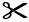 Des problèmes d’addition répétéeDes problèmes d’addition répétée 
avec des fractionsCôté A Il y a 2 souliers dans une paire.Combien de souliers y a-t-il dans 4 paires ?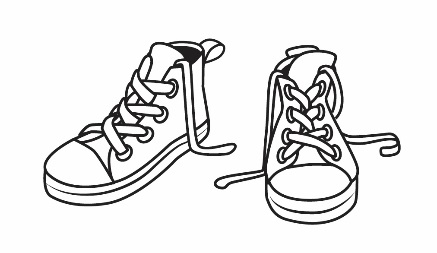 Côté A Il y a 3 roues sur un tricycle. Combien de roues y a-t-il sur 4 tricycles ?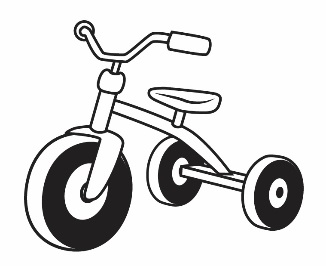 Côté AIl y a 4 roues sur une auto.Combien de roues y a-t-il sur 3 autos ?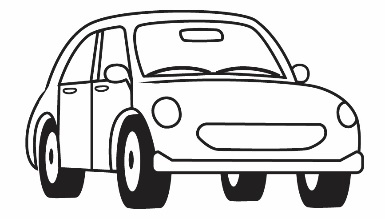 Côté A Un gant a 5 doigts. Combien de doigts y a-t-il sur 2 gants ? 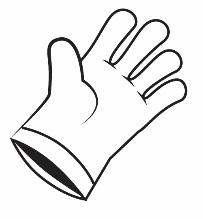 Côté AUne guitare a 6 cordes.Combien de cordes 2 guitares ont-elles ? 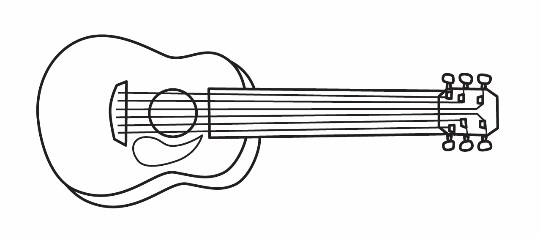 Côté A Il y a 3 côtés sur un triangle.Combien de côtés 3 triangles ont-ils ?Côté B Une étoile a 5 points.Combien de points 5 étoiles ont-elles ?Côté B Un loup a 2 oreilles. Combien d’oreilles 7 loups ont-ils ? 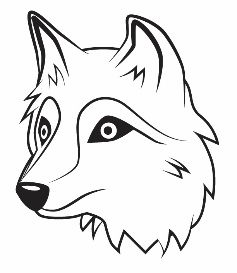 Côté B Il y a 4 feuilles sur un trèfle à quatre feuilles.Combien de feuilles y a-t-il sur 6 trèfles à quatre feuilles ?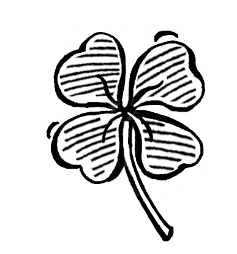 Côté B Un moule à muffins peut tenir 6 muffins. Combien de muffins 5 moules peuvent-ils tenir ?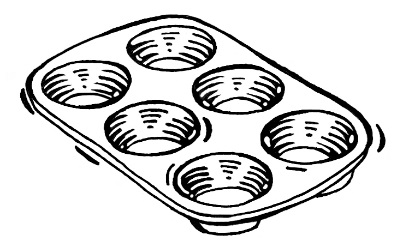 Côté B Il y a 7 jours dans une semaine. Combien de jours y a-t-il dans 4 semaines ? 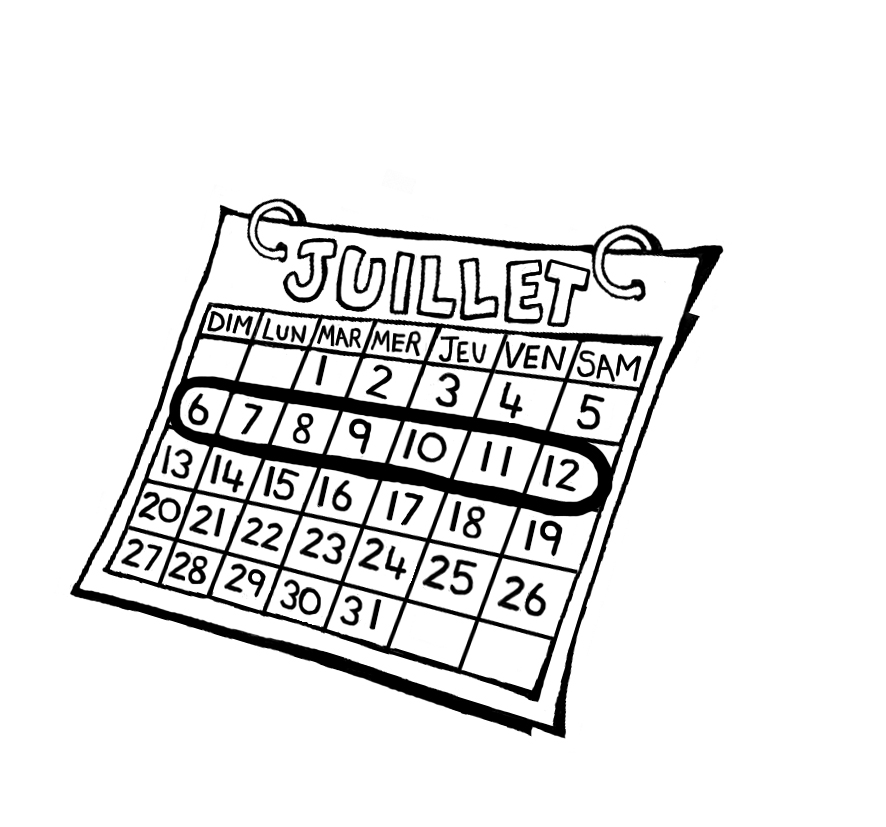 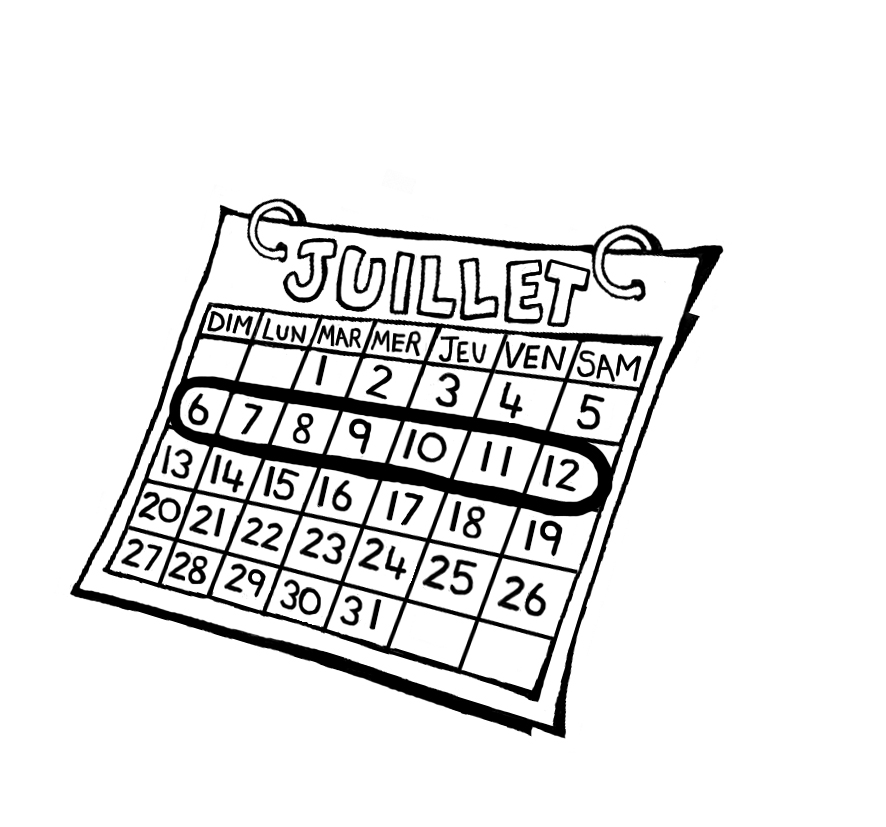 Côté B Un scorpion a 8 pattes.Combien de pattes 3 scorpions ont-ils ?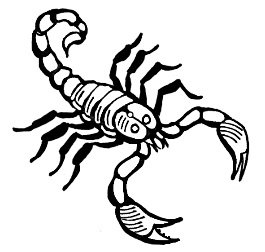 Côté B Un panneau d’arrêt a 8 côtés. Combien de côtés 2 panneaux d’arrêt 
ont-ils ?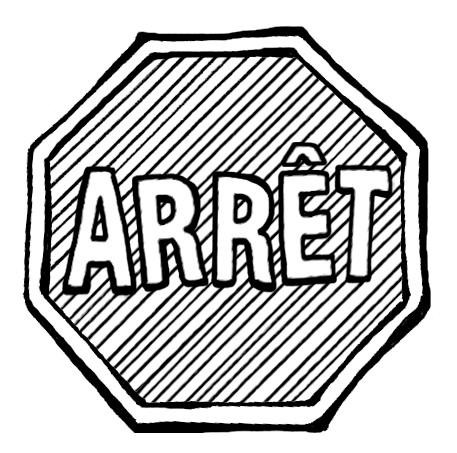 Côté B Une équipe de baseball a 9 joueurs.Combien de joueurs y a-t-il sur 3 équipes ?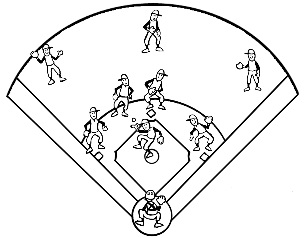 Côté B Il y a 10 saucisses dans un paquet.Combien de saucisses y a-t-il dans 
3 paquets ?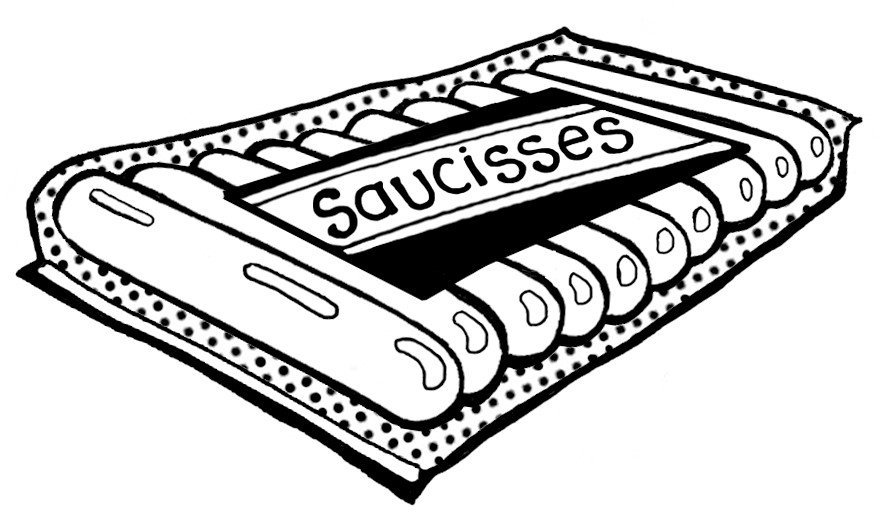 Côté B Il y a 12 œufs dans un carton.Combien d’œufs y a-t-il dans 2 cartons ? 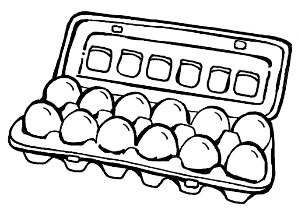 Carte MU 9Un terrain de tennis a 2 moitiés. Combien de moitiés ont 3 terrains de tennis ?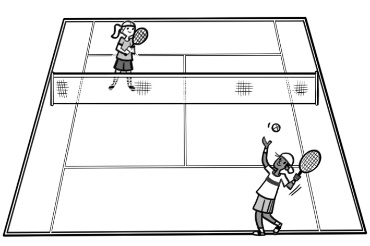 Carte MU 9Un bloc de beurre a 4 quarts.Combien de quarts ont 5 blocs de beurre ?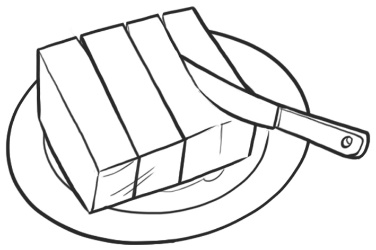 Carte MU 95 $ est une moitié de 10 $. Combien de billets de 5 $ donnent 30 $ ? 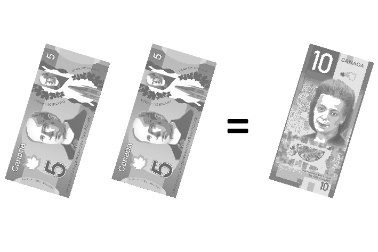 Carte MU 9Une pièce de 25 ¢ est un quart d’un dollar. Combien de dollars avez-vous si vous avez 16 pièces de 25 ¢ ?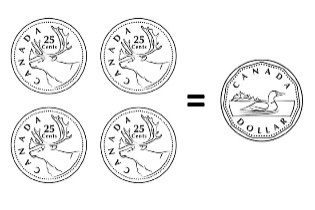 Carte MU 9Un trapèze est la moitié d’un hexagone. Combien d’hexagones forment 6 trapèzes ?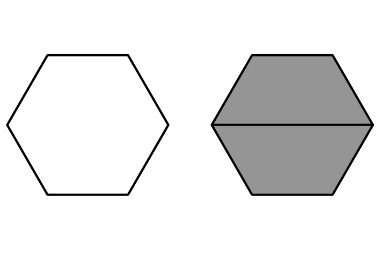 Carte MU 9Lors de l’entraînement de basketball, Thierry traverse la moitié du terrain. 
S’il traverse la moitié du terrain 6 fois, combien de terrains complets parcourt-il ?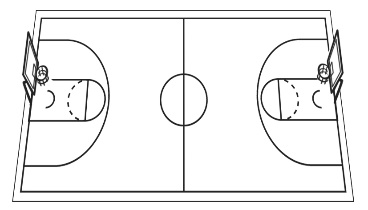 Carte MU 9Une chaussette est la moitié d’une paire. 
Si vous avez 8 chaussettes, combien de paires avez-vous ?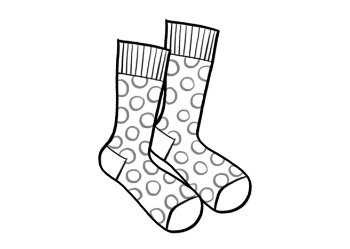 Carte MU 9Un gant est la moitié d’une paire. 
Si vous avez 10 paires, combien de gants avez-vous ?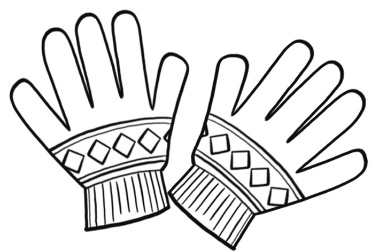 